UPUTSTVO ZA IZRADU RADANASLOV RADANe upisivati podatke o autorima u dokumentu sa tekstom rada da bi se obezbedila anonimna recenzija.Autor | Ustanova | E-mail Autor | Ustanova | E-mail SažetakKako pripremiti jedan rad za izdavanje u naučnom časopisu? Za računarsku obradu teksta preporučujemo program Microsoft Word. Sažetak (apstrakt) bi trebalo da sadrži 150-200 reči i da predstavlja kratak osvrt na najvažnije aspekte rada. Sažetak rada napisati na srpskom i na engleskom jeziku (abstract), jedan ispod drugog, kao u ovom primeru.AbstractNeophodno je izabrati do osam ključnih reči koji najbolje opisuju jedinstven sadržaj Vašeg rada. Preporučeni font za sažetak (abstract) je Tahoma, 10pt, italic, naslovi su bold, kao u datom primeru.Ključne reči: nasleđe, grupa spomenika, autentičnost, srednjevekovni gradovi, utvrđenjaKeywords: heritage, group of monuments, authenticity, medieval cities, fortressesUvodNaslovna strana – Svaki rad mora da poseduje naslovnu stranu sa sledećim elementima: naslov, ne duži od 10 reči; sažetak (i abstract na engleskom jeziku), ključne reči, uvod itd.Rad mora biti kucan na strani standardne veličine (formata A4). Sav materijal, uključujući tabele i bibliografiju, mora biti sa proredom od jednog napisanog reda (single). Sam tekst treba da bude 11pt Tahoma (Normal). Sav tekst trebalo bi uraditi sa poravnanjem Justified.Da bi radovi potpuno ispunili tehničke zahteve kvaliteta, od autora se traži da prate instrukcije predočene na ovaj način, kroz ovaj dokument (primer naučnog rada) KOJI JE POŽELJNO ISKORISTITI KAO TEMPLATE (obrazac). Preporuka je da se koriste odgovarajući stilovi (Naslov rada, Tekst sazetak, Naslovi odeljka, Podnaslovi, Slika-naziv, Slika-slika, Tabela-naziv, Bibliografija, Bibliografija-stavka,) koji se nalaze u ovom dokumentu.Rad bi trebalo da sadrži do 12 strana. Izuzetno, uz obrazloženje Uredništvu (pri prijavi rezimea), može sadržati 16 str.Uputstvo za autoreRad treba pisati u formatu A4, a margine su date u Tabeli 1.Tabela 1.  Page layout Radovi mogu imati više odeljaka i podnaslova. Naslovi odeljaka (uključujući bibliografiju i razne objave o zaslugama) trebalo bi da budu kucani fontom veličine 11pt, sa izabranom opcijom bold. Za brojno obeležavanje (numbering) koristiti Tahoma. Odeljci mogu biti dalje podeljeni u pododeljke (subsections).Tabele i slikeTabele moraju da budu obeležene brojevima sa naslovom iznad tabele, u italic fontu, veličine 10pt i date redom, kako bi bile razumljive bez prethodnog upoznavanja sa naučnim radom. Svaka kolona treba da ima svoj naziv. Tekst u tabeli je veličine 10pt.Navođenje i nabrajanje (Bullets and Numbering)Ukoliko navodite u radu nenumerisane podatke:Stavka 1Stavka 2Stavka 3 …Ukoliko se nabrajaju stavke:Stavka 1Stavka 2Stavka 3 …Slike takođe moraju biti obeležene brojevima, u skladu sa redosledom pojavljivanja u tekstu. Slike bi trebalo da budu na predviđenom mestu u tekstu, predviđene veličine i dovoljne rezolucije za kvalitetno štampanje, najmanje 300 DPI. Ispod svake slike mora postojati tekst u kome će biti numeracija i naziv slike. Za nazive slika koristiti Tahoma 10pt Italic font, kao u primeru. 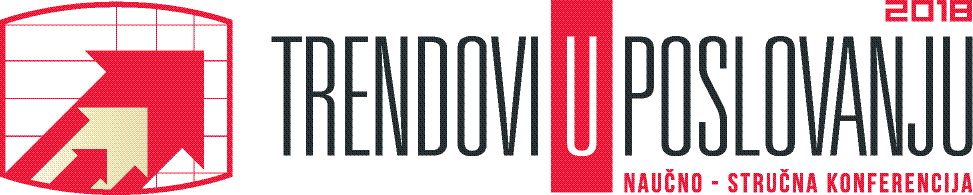 Slika 1.  Naziv slikeUpotreba skraćenicaTrebalo bi da bude svedena na minimum. Opšte prihvaćene mere i njihove jedinice mogu biti korišćene bez posebnog definisanja. Fusnote Fusnote (komentare na tekst, pojašnjenja teksta) ne bi trebalo koristiti.Jezik Radovi se pišu na srpskom ili engleskom jeziku, a sažetak i ključni pojmovi na srpskom i na engleskom jeziku. Važno je da rad bude gramatički i pravopisno ispravan. Stoga, ukoliko se ne smatrate dovoljno stručnim za engleski jezik, obratite se nekom ko to jeste. ZaključakU ovom delu treba biti koncizan i izvesti zaključke iz samog naučnog rada. U zaključku ne koristiti jednačine i slike. Zasluge (ukoliko postoje) Naslov Zasluga i Bibliografije treba da bude napisan podebljanim slovima (bold). Zasluge i Bibliografija nisu obeleženi brojevima.BibliografijaBibliografija treba da bude navedena na kraju samog rada, u integralnom obliku i obeležena brojevima, i to po sledećem obrascu:prezimena autora i inicijali imena, naslov rada, izdanje, godina; tom: opseg strana, kao što se može i videti na sledećem primeru:Carr S., Francis M., Public Space, Cambridge University Press, 1992., 5(3): pp. 11–13.Bulat V., Bojković R., Industrijski menadžment, ICIM Kruševac, 1997., str. 127-128.Bibliografija i izvori se moraju navoditi u meri u kojoj se zaista koriste. Preporučuje se korišćenje nedavno objavljene literature. Samo objavljeni radovi mogu biti korišćeni kao izvori. Izvori navedeni u tabelama ili slikama se takođe obeležavaju brojevima, u skladu sa redosledom upotrebe. Prvi navod u tekstu treba da odgovara prvom imenu liste referenci. U tekstu, reference se navode u uglastim zagradama [1].Veličina straneA4Gornja margina20 mmDonja margina20 mmLeva margina30 mmDesna margina20 mm